Fiche descriptiveAuteur : Daniel PROVINCE -  province.daniel@gmail.comTel: 06 09 05 82 21Titre de l’œuvre : Le petit sapin de Gimel Pastel
Technique et matériaux : Pastel sur papier
Support: Papier Art Spectrum violet
Dimensions : 35/27 cm
Année de réalisation : 2021Emplacement de la signature :		Lpp 			 en bas à gauche
GenèseValeur	*					190 €Le tableau est livré dans sans cadre d'exposition. Le coût de la livraison est compris dans le prix affiché. Une réduction de 20 € est appliquée en cas d’enlèvement à l’atelier par l’acquéreur.* La valeur du tableau est déterminée par l’auteur en fonction du temps passé et du résultat obtenu. www.lespeinturesdeprovince.fr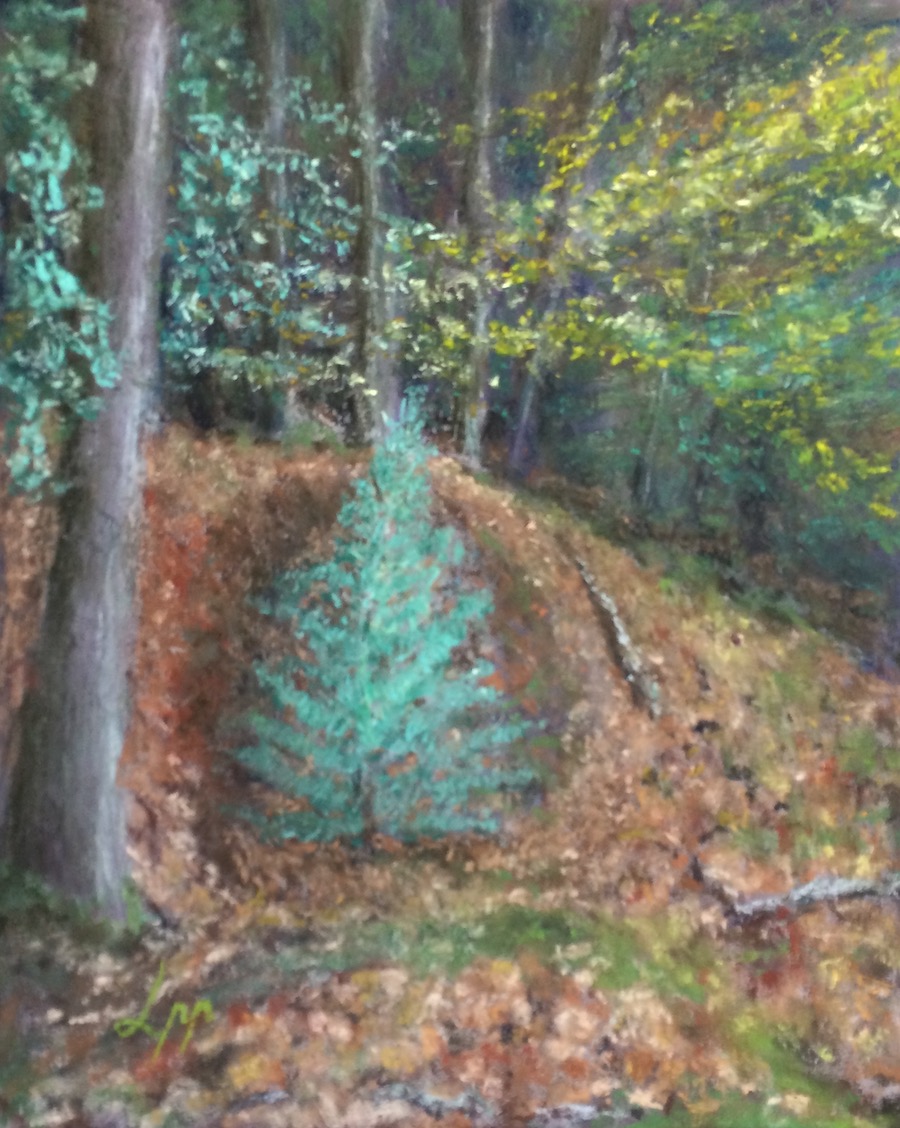 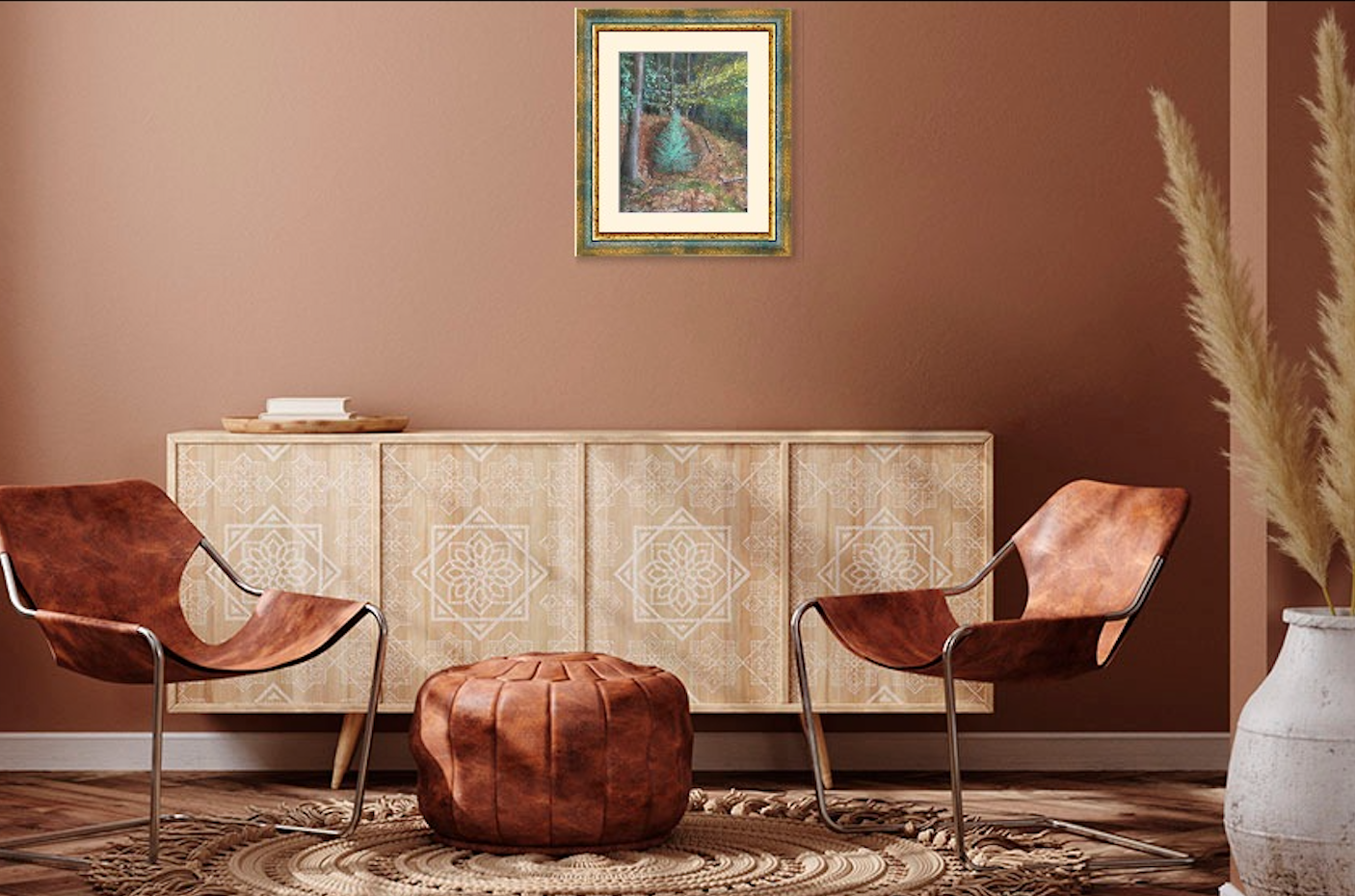 Ils étaient une vingtaine, placés sous la responsabilité d'Hercule, c'était leur premier camp. Guidés par un vieux monsieur qui a connu cette époque, nous découvrons le site, en plein bois, dans un vallon où coule un ruisseau, les sapes se devinent encore. Je m'assois au bord de celle-ci dans laquelle un petit sapin a décidé de s'installer, symbole du recommencement perpétuel de la vie. Ici a commencé l'histoire de "Ceux de Sampaix". Nous en reparlerons, il nous reste tant à écrire, de ce printemps 1943 jusqu'à la libération, ils ont tant vécu, "pour que la France vive".